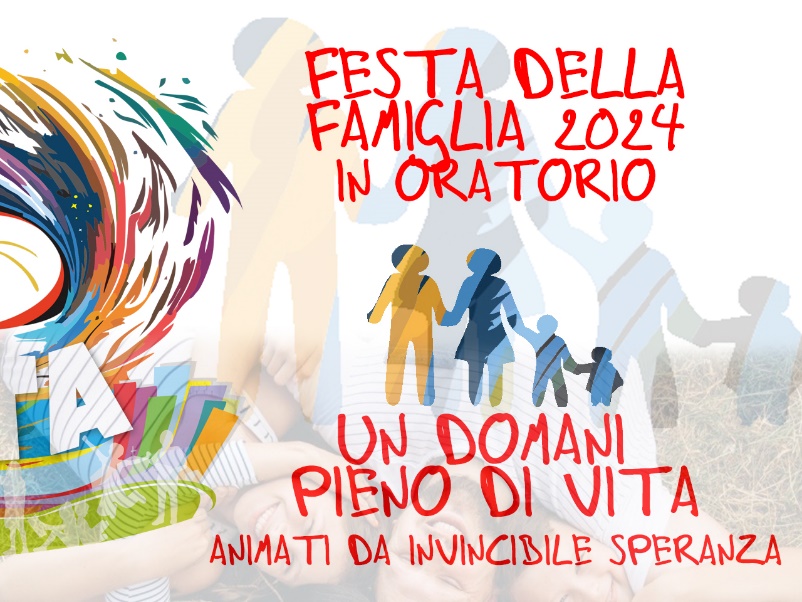 ANIMAZIONE DELLA MESSA PREGHIERA IN ORATORIODomenica 28 gennaio 2024Sarà una bella giornata di festa in cui dalle famiglie verrà un invito alla gioia che è rivolto a tutti. Un cartello posto in un luogo visibile può riprodurre la scritta “Animati da invincibile speranza. Dalla famiglia cristiana un invito alla gioia per tutti”.• INVITO ALLA MESSA. Chiediamo a ragazzi e ragazze di invitare alla Messa della Festa della Famiglia i loro genitori e nonni e i loro fratelli e sorelle (sia i più piccoli che ancora non frequentano l’oratorio sia i più grandi che non lo frequentano più).• INGRESSO FESTOSO. Raduniamoci con tutte le famiglie che sono venute insieme (genitori e figli, nonni e nipoti) sul sagrato o in oratorio e organizziamo un ingresso festoso in chiesa per la celebrazione. Dietro alla croce, entreranno le famiglie (a cui abbiamo riservato dei posti). Se il tempo è piovoso, proponiamo lo stesso gesto in fondo alla chiesa (creando, se possibile, lo spazio per l’accoglienza).• SEDUTI INSIEME. In questa domenica genitori e figli o nonni e nipoti, ecc. potranno sedersi vicini.• LETTURE “IN FAMIGLIA”. Si scelgano i lettori per la lettura e l’epistola fra i genitori o i nonni (o i figli educatori) che sono presenti con il proprio coniuge o figli o nipoti o genitori. I lettori andranno all’ambone con la loro famiglia che si affiancherà all’ambone, guardando possibilmente tutti il lezionario, come se stessero leggendo tutti dalla stessa pagina. Il lettore chiederà la benedizione dicendo: “Benedicici, o Padre” e tutti si segneranno con il segno della croce e si disporranno per la lettura.• TESTIMONI DI SPERANZA. Dopo l’omelia (o dopo l’orazione dopo la comunione) si può invitare una famiglia della comunità a offrire una breve testimonianza, rispondendo a questa domanda: come nella loro esperienza riescono a vivere la vita, animati da invincibile speranza? Qual è l’invito alla gioia che vorrebbero rivolgere a tutti, pensando in particolare ai ragazzi che stanno crescendo?  • RINNOVO DEGLI IMPEGNI DEL BATTESIMO. Al momento della professione di fede (credo) si può chiedere ai presenti di rinnovare le promesse battesimali e ai genitori dei bambini e ragazzi che non hanno ancora fatto la Cresima e stanno svolgendo il loro percorso di Iniziazione cristiana di rinnovare gli impegni di responsabilità di educazione alla fede dei figli che, come genitori credenti, si sono presi nel giorno del Battesimo, spiegandone brevemente la motivazione. Attraverso la trasmissione della fede, della speranza, della carità i ragazzi che stanno crescendo in oratorio vengono animati con un pieno di vita che alimenta la gioia di tutti. Si fa una breve introduzione sul senso del gesto, poi si può proseguire con questa domanda, rivolta ai genitori dei bambini piccoli e dell’iniziazione cristiana.Celebrante: Cari genitori dei bambini qui presenti, ci rivolgiamo a voi che, nel giorno del Battesimo dei vostri figli, vi siete impegnati a educarli, perché, nell'osservanza dei comandamenti, la loro fede possa continuare a crescere di giorno in giorno e amino Dio e il prossimo, come Cristo ci ha insegnato. Volete ora, con consapevolezza, rinnovare questa vostra presa di responsabilità?Genitori: Sì, lo vogliamo.Se i genitori sono vicini ai figli si può compiere il gesto del segno della croce sulla fronte.Celebrante: Fate il segno della croce sulla fronte dei vostri figli, è il segno di Cristo Salvatore, che dona a ciascuno il “pieno di vita”.Si prosegue proclamando tutti insieme la professione di fede o nella forma consueta o con il simbolo degli apostoli.• INTENZIONI DI UNA FAMIGLIA. In questi giorni, si può incaricare una famiglia di cinque persone o più persone che prepari la preghiera dei fedeli. Ognuno preparerà la sua, mettendosi d’accordo sulla forma e sulla lunghezza ma ognuno manterrà il suo stile. Una di queste pregherà per tutta la Chiesa, un’altra per le famiglie in generale, l’altra per gli educatori dell’oratorio, una per la pace, una per tutti i ragazzi e le ragazze. Se ci sono intenzioni particolari si può chiedere anche a due famiglie distinte. Ma è fondamentale che ciascuno si sforzi di scrivere l’intenzione personalmente (anche se può essere aiutato).• SCELTA DEI CANTI. Si scelgano canti che siano molto conosciuti dai presenti, perché tutti possano cantare. Si può comunque cantare uno dei canti dell’anno oratoriano PIENO DI VITA (clicca qui per scaricarli).• PREGHIERA DELL’EDUCATORE. Essendo la Settimana dell’educazione, dopo la comunione, catechisti, educatori, genitori e nonni e tutti coloro che hanno un ruolo educativo nella comunità possono pregare con la preghiera dell’educatore 2023-2024.Tu ci parli, Signore,e la nostra vita si riempie di luce.Dove c'è il buio fa’ che portiamo luce.Tu ci chiami, Signore,e la nostra vita si riempie di gioia.Dove c'è tristezza fa’ che portiamo gioia.Tu ci mandi, Signore,e la nostra vita si riempie di stupore.Dove c'è noia fa’ che portiamo stupore.Tu ci perdoni, Signore,e la nostra vita si riempie di pace.Dove c'è violenza fa’ che portiamo pace.Tu ci ami, Signore,e la nostra vita si riempie di entusiasmo.Dove c'è disperazione fa’ che portiamo speranza.• INVITO ALLA FESTA IN ORATORIO. Prima della benedizione gli animatori rivolgeranno un invito a tutte le famiglie per partecipare alle attività che seguiranno in oratorio. Dopo la messa si può pensare a un’animazione sul sagrato o in oratorio per dare continuità alla festa.Altri suggerimenti per l’animazione della messa e della preghiera sono nel file scaricabile qui.PREGHIERA IN ORATORIONon manchi un momento in cui in oratorio ci si ferma a pregare. Una preghiera insieme nella quale possono essere riproposti alcuni gesti della messa (cfr. sopra) e si può riprendere la PREGHIERA DELL’EDUCATORE, letta da diversi educatori, genitori e nonni che si alternano nel leggere ciascuno una “strofa”. Il segno di croce dell’inizio della preghiera può essere fatto sulla fronte dei vicini e reciprocamente.Si può pregare insieme con il Salmo 146 (145)L1.	Loda il Signore, anima mia:T. 	loderò il Signore finché ho vita,	canterò inni al mio Dio finché esisto.L2.	Non confidate nei potenti,	in un uomo che non può salvare.Esala lo spirito e ritorna alla terra:	in quel giorno svaniscono tutti i suoi disegni.T. 	Beato chi ha per aiuto il Dio di Giacobbe:	la sua speranza è nel Signore suo Dio,che ha fatto il cielo e la terra,	il mare e quanto contiene,	che rimane fedele per sempre,rende giustizia agli oppressi,	dà il pane agli affamati.L.3:	Il Signore libera i prigionieri,L.4:	il Signore ridona la vista ai ciechi,L.5:	il Signore rialza chi è caduto,L.6:	il Signore ama i giusti,L.7:	il Signore protegge i forestieri,	egli sostiene l’orfano e la vedova,	ma sconvolge le vie dei malvagi.T. 	Il Signore regna per sempre,	il tuo Dio, o Sion, di generazione in generazione.	Gloria al Padre e al Figlio e allo Spirito Santo.Come era nel principio, ora e sempre,nei secoli dei secoli. Amen.    Si può leggere la lettura della Lettera di san Paolo ai Romani (5, 1-5):Fratelli, noi siamo in pace con Dio per mezzo del Signore nostro Gesù Cristo. Per mezzo di lui abbiamo anche, mediante la fede, l’accesso a questa grazia nella quale ci troviamo e ci vantiamo, saldi nella speranza della gloria di Dio. E non solo: ci vantiamo anche nelle tribolazioni, sapendo che la tribolazione produce pazienza, la pazienza una virtù provata e la virtù provata la speranza. La speranza poi non delude, perché l’amore di Dio è stato riversato nei nostri cuori per mezzo dello Spirito Santo che ci è stato dato.TESTIMONIANZA. Si può chiedere a una famiglia, che abbia vissuto o stia vivendo ancora un momento di prova, di raccontare brevemente come, nonostante tutto, non abbia perso o non perda la sua “invincibile speranza”, non perdendo di vista “un domani PIENO DI VITA”.Dopo la PREGHIERA DELL’EDUCATORE letto da più educatori si conclude con il PADRE NOSTRO e, se c’è un presbitero o un diacono, con la BENEDIZIONE.Procura alla libreria Il Cortile il cartoncino della preghiera dell’educatore cliccando qui.Iscriviti al canale WhatsApp PG FOM Milano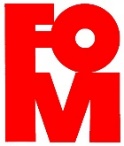 